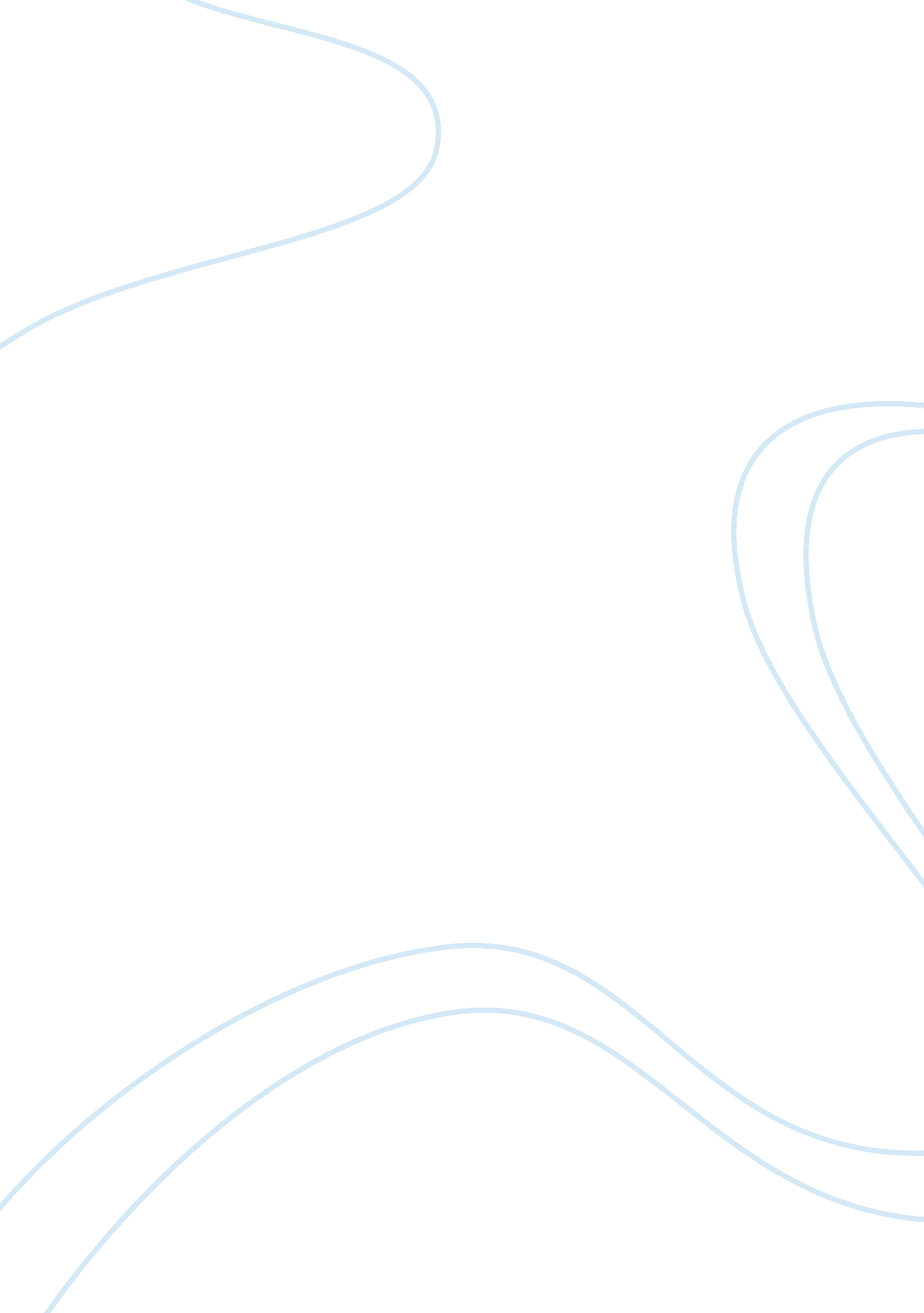 If you were a hollywood essay sampleLiterature, William Shakespeare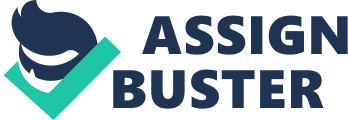 If you were a Hollywood movie producer, and you were remaking this video for a 21st century audience, what celebrity or well-known person would you cast as the speaker, and where would you set the scene? Compare or contrast your choices with at least one of the given versions from this lesson. If I were a Hollywood movie producer, and I were remake this Shakespeare video for a 21st century audience, I would use a celebrity person named Johnny Depp cast as the speaker, and I would set the scene in Denver, Colorado The “ Seven Ages of Man,” by William Shakespeare. I think that Johnny Depp would be favorable as the speaker and I correlate him to this act of The “ Seven Ages of Men,” by William Shakespeare. The scene would begin with the nurse holding the baby and walking and leading on to the little boy walking to school, next the lover walking and writing then leading too the soldier running into battle then displaying the justice walking into the courtroom, and slowing down to an old man walking with a cane. The old man disappears while he is walking away, and then slowly fades out. 